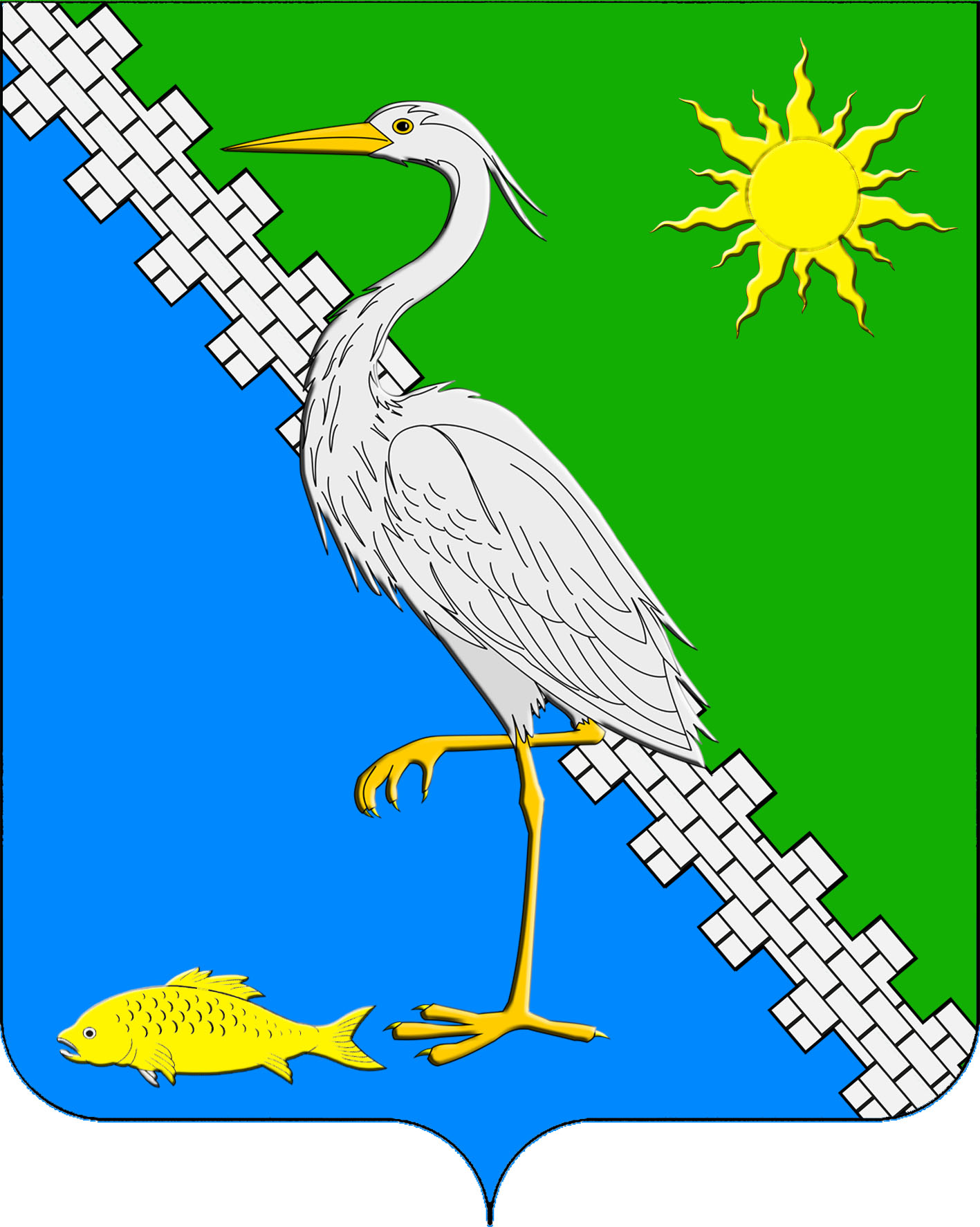 АДМИНИСТРАЦИЯ ЮЖНОГО СЕЛЬСКОГО ПОСЕЛЕНИЯ КРЫМСКОГО РАЙОНАПОСТАНОВЛЕНИЕот 03.04.2023                   							   № 39/1поселок ЮжныйО принятии отчета по исполнению бюджета  Южного сельского поселения Крымского района за 1 квартал  2023 годаНа основании ст. 9 Бюджетного кодекса Российской Федерации, ст. 15 Федерального Закона от 6 октября 2003 г. № 131-ФЗ «Об общих принципах организации местного самоуправления в Российской Федерации», пункт 2, пункт 3, статьи 28 Закона Краснодарского края «О местном самоуправлении в Краснодарском крае», (в редакции закона № 7173-КЗ от 07 июня 2004 года), руководствуясь Уставом Южного сельского поселения Крымского района, п о с т а н о в л я ю:1. Утвердить отчет администрации Южного сельского поселения Крымского района по исполнению бюджета Южного сельского поселения за 1 квартал 2023 года  по доходам в сумме 30141,8 тыс. руб., по расходам    33915,6 тыс. руб., дефицит местного бюджета в сумме  -3773,8 тыс. руб., согласно приложений.2. Ведущему специалисту администрации Южного сельского поселения Крымского  района (Маркина) обнародовать настоящее постановление  и разместить на официальном сайте администрации Южного сельского поселения Крымского  района в сети Интернет.3. Постановление вступает в силу со дня его опубликования.Глава Южного сельского поселенияКрымского района                                                                                   А.А. НиниевПриложение № 1к постановлению администрацииЮжного сельского поселенияКрымского района от 03.04.2023 № 39/1Ведущий специалист администрацииЮжного сельского поселенияКрымского района                                                                                     Т.Б. ГусейноваПриложение № 2к постановлению администрацииЮжного сельского поселенияКрымского района От 03.04.2023 № 39/1Ведомственная структура расходов  бюджетаЮжного сельского поселения за 1 квартал 2023 года(тыс.рублей)Ведущий специалист администрацииЮжного сельского поселенияКрымского района                                                                                             Т.Б. ГусейноваПриложение № 3к постановлению администрацииЮжного сельского поселенияКрымского района от 03.04.2023 № 39/1Ведущий специалист администрацииЮжного сельского поселенияКрымского района                                                                                             Т.Б. ГусейноваПоступление доходов в местный бюджет  Южного сельского  поселения                     Крымского района за 1 квартал  2023 годаПоступление доходов в местный бюджет  Южного сельского  поселения                     Крымского района за 1 квартал  2023 годаПоступление доходов в местный бюджет  Южного сельского  поселения                     Крымского района за 1 квартал  2023 годаПоступление доходов в местный бюджет  Южного сельского  поселения                     Крымского района за 1 квартал  2023 годаПоступление доходов в местный бюджет  Южного сельского  поселения                     Крымского района за 1 квартал  2023 годаПоступление доходов в местный бюджет  Южного сельского  поселения                     Крымского района за 1 квартал  2023 годаПоступление доходов в местный бюджет  Южного сельского  поселения                     Крымского района за 1 квартал  2023 годаПоступление доходов в местный бюджет  Южного сельского  поселения                     Крымского района за 1 квартал  2023 годаПоступление доходов в местный бюджет  Южного сельского  поселения                     Крымского района за 1 квартал  2023 годаКодКодКодНаименование доходовНаименование доходовНаименование доходовУтвержденоИсполненоНе исполненоНе исполнено1112223455000100000000000000000001000000000000000000010000000000000000ДоходыДоходыДоходы29823,44890,824932,624932,6182101020000100001101821010200001000011018210102000010000110Налог на доходы физических лицНалог на доходы физических лицНалог на доходы физических лиц8900,02527,96372,16372,1182105030100100001101821050301001000011018210503010010000110Единый сельскохозяйственный налогЕдиный сельскохозяйственный налогЕдиный сельскохозяйственный налог1860,01031,1828,9828,9100103022300100001101001030224001000011010010302250010000110100103022600100001101001030223001000011010010302240010000110100103022500100001101001030226001000011010010302230010000110100103022400100001101001030225001000011010010302260010000110Доходы от уплаты акцизов на нефтепродукты, производимые на территории Российской Федерации, подлежащие распределению между бюджетами субъектов Российской Федерации и местными бюджетами с учётом установленных дифференцированных нормативов отчислений в местные бюджетыДоходы от уплаты акцизов на нефтепродукты, производимые на территории Российской Федерации, подлежащие распределению между бюджетами субъектов Российской Федерации и местными бюджетами с учётом установленных дифференцированных нормативов отчислений в местные бюджетыДоходы от уплаты акцизов на нефтепродукты, производимые на территории Российской Федерации, подлежащие распределению между бюджетами субъектов Российской Федерации и местными бюджетами с учётом установленных дифференцированных нормативов отчислений в местные бюджеты2891,4777,42114,02114,0182106010301000001101821060103010000011018210601030100000110Налог на имущество физических лицНалог на имущество физических лицНалог на имущество физических лиц1700,017,91682,11682,1182106060000000001101821060600000000011018210606000000000110Земельный налогЗемельный налогЗемельный налог13600,0315,013285,013285,0992111050351000001209921110503510000012099211105035100000120Доходы от сдачи в аренду имущества, находящегося в муниципальной собственностиДоходы от сдачи в аренду имущества, находящегося в муниципальной собственностиДоходы от сдачи в аренду имущества, находящегося в муниципальной собственности872,0218,0654,0654,0992117010501000001809921170105010000018099211701050100000180Прочие неналоговые доходыПрочие неналоговые доходыПрочие неналоговые доходы0,03,50,00,0000200000000000000000002000000000000000000020000000000000000Безвозмездные поступленияБезвозмездные поступленияБезвозмездные поступления318,473,5244,9244,9992202351181000001509922023511810000015099220235118100000150 Субвенции бюджетам субъектов Российской Федерации и муниципальных образований Субвенции бюджетам субъектов Российской Федерации и муниципальных образований Субвенции бюджетам субъектов Российской Федерации и муниципальных образований296,673,5223,1223,1992202300241000001509922023002410000015099220230024100000150Субвенции на осуществление полномочий по содержанию административной комиссииСубвенции на осуществление полномочий по содержанию административной комиссииСубвенции на осуществление полномочий по содержанию административной комиссии3,803,83,8992202400141000001509922024001410000015099220240014100000150Межбюджетные трансфертыМежбюджетные трансфертыМежбюджетные трансферты18,0018,018,0Всего доходовВсего доходовВсего доходов30141,84964,325177,525177,5№ п/пНаименованиеВедРзПРКЦСРКВРУтвержденоИсполненоНе исполненоАдминистрация Южного сельского поселения Крымского района33915,6 7493,326422,31Общегосударственные вопросы992018945,22029,46915,8Функционирование высшего должностного лица муниципального образования9920102633,8234,9398,9Обеспечение  деятельности высшего органа исполнительной  и представительной  власти  в  поселении 99201025010000000633,8234,9398,9Высшее должностное лицо  99201025010000190633,8234,9398,9Расходы на  обеспечение функций органов местного самоуправления  99201025010000190633,8234,9398,9Расходы на выплаты персоналу в целях обеспечения  выполнения функций государственными    (муниципальными) органами, казенными учреждениями99201025010000190100633,8234,9398,9Функционирование высших  органов  исполнительной  власти  местных администраций99201045366,41576,83789,6Обеспечение деятельности администрации муниципального образования 992010451000000005366,41576,83789,6Обеспечение  функционирования администрации муниципального образования 992010451100000005366,41576,83789,6Расходы  на обеспечение функций органов местного самоуправления 992010451100001905366,41576,83789,6Расходы на выплаты персоналу в целях обеспечения  выполнения функций государственными   (муниципальными) органами,  казенными  учреждениями992010451100001901003524,61186,02338,6 Закупка  товаров, работ и услуг для  муниципальных нужд992010451100001902001806,8372,91433,9Иные бюджетные ассигнования 9920104511000019080035,017,917,1Образование и организация деятельности административных комиссий 99201046700000003,803,8Выполнение  функций  государственными  органами (органами местного самоуправления)992010467300000003,803,8Осуществление  отдельных полномочий Краснодарского края на  образование  и организацию деятельности  административных комиссий 992010467300601902003,803,8Резервные фонды992011150050Финансовое обеспечение непредвиденных расходов 9920111513000000050050Резервные фонды  администрации  Южного сельского поселения Крымского района 9920111513002059050050Иные бюджетные ассигнования 9920111513002059080050050Другие общегосударственные  вопросы99201132895,0217,72677,3Муниципальная программа " Муниципальная политика и развитие гражданского общества в Южном сельском поселении Крымского района "99201131600000000224,20,0224,2Совершенствование механизмов управления  развитием  Южного сельского поселения Крымского района99201131620000000224,20,0224,2Реализация мероприятий  поддержки  деятельности территориального общественного самоуправления на территории Южного сельского поселения Крымского района99201131620200000224,20,0224,2Закупка товаров, работ и услуг для муниципальных нужд9920113162021003020010,0010,0Социальное обеспечение и иные выплаты населению99201131620210030300164,20,0164,2Оплата членских взносов в Ассоциацию муниципальных образований9920113162021092050,0050,0Закупка товаров, работ и услуг для муниципальных нужд9920113162021092020050,0050,0Муниципальная программа «Развитие информационного общества Южного сельского поселения Крымского района» 99201132300000000390,06,2383,8Развитие, эксплуатация  и обслуживание  информационно-коммуникационных технологий администрации Южного сельского  поселения Крымского района 99201132320000000390,06,2383,8Мероприятия по информатизации администрации Южного сельского поселения Крымского района 99201132320110130390,06,2383,8Закупка  товаров, работ и услуг для муниципальных нужд99201132320110130200390,06,2383,8Обеспечение деятельности администрации муниципального образования992011351000000001830,8211,51619,3Реализация муниципальных функций, связанных с муниципальным управлением992011351400000001830,8211,51619,3Прочие обязательства муниципального образования992011351400290102001073,80,01073,8Иные бюджетные ассигнования992011351400290108006,05,50,5Исполнение судебных актов99201135140100000300,00,0300,0Прочие обязательства муниципального образования99201135140100000300,00,0300,0Иные бюджетные ассигнования99201135140100000800300,00,0300,0Управление имуществом муниципального образования99201135200000000450,00,0450,0Мероприятия в рамках регулирования прав собственности земельных участков Крымского района99201135210100000350,00,0350,0Оценка недвижимости, признание прав и регулирование отношений по государственной и муниципальной собственности99201135210120310350,00,0350,0Закупка  товаров, работ и услуг для муниципальных нужд99201135210120310200350,00,0350,0Мероприятия в рамках регулирования прав собственности  объектов муниципального имущества Крымского района99201135210200000100,00,0100,0Оценка недвижимости, признание прав и регулирование отношений по государственной и муниципальной собственности99201135210220310100,00,0100,0Закупка  товаров, работ и услуг для муниципальных нужд99201135210220310200100,00,0100,02Национальная оборона 99202296,673,5223,1Мобилизационная и вневойсковая подготовка 9920203296,673,5223,0Управление муниципальными финансами99202036700000000296,673,5223,1Поддержка устойчивого исполнения бюджетов 99202036730000000296,673,5223,1Осуществление первичного воинского учета на территориях, где отсутствуют военные комиссариаты99202036730051180296,673,5223,1Расходы на выплаты персоналу  в целях обеспечения выполнения функций государственными (муниципальными) органами, казенными учреждениями   99202036730051180100296,673,5223,13Национальная безопасность и правоохранительная деятельность99203410,082,2327,8Защита населения и территории от чрезвычайных ситуаций природного и техногенного характера, гражданская оборона9920310370,065,3304,7Муниципальная программа "Обеспечение безопасности населения Южного сельского поселения Крымского района 99203100900000000370,065,3304,7Мероприятия по предупреждению и ликвидации чрезвычайных ситуаций, стихийных бедствий и их последствий99203100910000000150,00,0150,0Предупреждение и ликвидация последствий чрезвычайных  ситуаций и стихийных бедствий, природного  и техногенного  характера99203100910110540150,00,0150,0Закупка товаров, работ и услуг для муниципальных нужд99203100910110540200150,00,0150,0Пожарная безопасность99203100920000000220,065,3154,7Мероприятия по пожарной безопасности99203100920110280220,065,3154,7Закупка товаров, работ и услуг для муниципальных нужд99203100920110280200220,065,3154,7Другие вопросы в области национальной безопасности  и правоохранительной деятельности992031440,016,823,2Укрепление правопорядка, профилактики правонарушений, усиление борьбы с преступностью в Южного сельского поселения Крымского района9920314094000000030,016,813,2Повышение эффективности мер, направленных на обеспечение общественной безопасности, укреплению правопорядка и профилактики нарушений9920314094010000030,016,813,2Мероприятия по укреплению правопорядка, профилактика правонарушений, усиление борьбы с преступностью9920314094010956030,016,813,2Закупка товаров, работ и услуг для муниципальных нужд9920314094010956020012,01,410,6Социальное обеспечение и иные выплаты населению9920314094010956030018,015,42,6Профилактика терроризма и экстремизма9920314095000000010,00,010,0Повышение инженерно-технической защищенности социально-значимых объектов, а также информационно-пропагандистское сопровождение антитеррористической деятельности на территории района9920314095010000010,00,010,0Мероприятия по профилактике терроризма и экстремизма9920314095011011010,00,010,0Закупка товаров, работ и услуг для муниципальных нужд9920314095011011020010,00,010,04Национальная экономика992043101,466,13035,3Дорожное хозяйство                (дорожные фонды)99204092891,40,02891,4 Муниципальная программа "Комплексное и устойчивое развитие Южного сельского поселения Крымского района в сфере строительства, архитектуры и дорожного хозяйства "992040906000000002891,40,02891,4Ремонт и содержание автомобильных дорог местного значения992040906200000002891,40,02891,4Финансовое обеспечение мероприятий по увеличению протяженности и содержанию автомобильных дорог местного значения992040906201000002891,40,02891,4Мероприятия в области дорожного хозяйства992040906201103402891,40,02891,4Закупка товаров, работ и услуг для муниципальных нужд992040906201103402002891,40,02891,4Другие вопросы в области национальной экономики9920412210,066,1143,9Муниципальная программа "Комплексное и устойчивое развитие Южного сельского поселения Крымского района в сфере строительства, архитектуры и дорожного хозяйства "99204120600000000130,066,163,9 Мероприятия   в области архитектуры, строительства и  градостроительства 99204120640010330100,066,163,9Закупка товаров, работ и услуг для муниципальных нужд99204120640010330200100,066,163,9Мероприятия по землеустройству и землепользованию 9920412064001102030,00,030,0Закупка товаров, работ и услуг для муниципальных нужд9920412064001102020030,00,030,0Муниципальная программа " Экономическое развитие и инновационная экономика в Южном сельском поселении Крымского района "9920412141010000080,0080,0Муниципальная  поддержка малого и среднего предпринимательства в   поселении9920412141000000080,0080,0Развитие системы финансовой поддержки субъектов малого и среднего предпринимательства9920412141011004080,0080,0Закупка товаров, работ и услуг для муниципальных нужд9920412141011004020080,0080,05Жилищно-коммунальное хозяйство9920510677,42662,68014,8Жилищное хозяйство 992050115,05,010,0Муниципальная программа "Развитие жилищно-коммунального хозяйства Южного сельского поселения Крымского района "9920501060000000015,05,010,0Развитие жилищного хозяйства 9920501061000000015,05,010,0Мероприяти по капитальному ремонту жилищного фонда9920501061001035015,05,010,0Закупка товаров, работ и услуг для муниципальных нужд99205010610010350 20015,05,010,0Коммунальное хозяйство99205024140,0353,03787,0Муниципальная программа "Развитие жилищно-коммунального хозяйства Южного сельского поселения Крымского района "992050213000000001800,053,01747,0Развитие водоснабжения99205021310000000600,053,0547,0Проведение комплекса мероприятий по модернизации, строительству, реконструкции и ремонту объектов водоснабжения99205021310100000600,053,0547,0Поддержка коммунального хозяйства по водоснабжению99205021310110770600,053,0547,0Закупка товаров, работ и услуг для муниципальных нужд99205021310110770200600,053,0547,0Развитие водоотведения992050213200000001200,00,01200,0Проведение комплекса мероприятий по модернизации, строительству, реконструкции и ремонту объектов водоотведения992050213202000001200,00,01200,0Поддержка коммунального хозяйства по водоотведению992050213202107701200,00,01200,0Закупка товаров, работ и услуг для муниципальных нужд99205021320210770200200,00,0200,0Капитальные вложения в объекты недвижимого имущества государственной (муниципальной) собственности992050213202107704001000,00,01000,0Муниципальная программа "Развитие топливно-энергетического комплекса Южного сельского поселения Крымского района "992050225000000001955,00,01955,0Газификация поселений Крымского района992050225200000001955,00,01955,0Комплексное развитие газификации населенных пунктов поселений Крымского района992050225201000001955,00,01955,0Строительство объектов социального и производственного комплексов, в том числе объектов общегражданского назначения, жилья, инфраструктуры992050225201115801955,00,01955,0Закупка товаров, работ и услуг для муниципальных нужд99205022520111580200400,00,0400,0Капитальные вложения в объекты недвижимого имущества муниципальной собственности992050225201115804001555,00,01555,0Непрограммные расходы органов местного самоуправления99205029900000000385,0300,085,0Поддержка коммунального хозяйства99205029900010770385,0300,085,0Межбюджетные трансферты99205029900010770500385,0300,085,0Благоустройство 99205036522,42304,64217,8Благоустройство населенных пунктов 992050319200000006522,42304,64217,8Повышение  уровня  благоустройства населенных пунктов Южного сельского поселения Крымского района992050319201000006522,42304,64217,8Реализация мероприятий по инициативным проектам99205031920102950300,00,0300,0Закупка товаров, работ и услуг для муниципальных нужд99205031920102950200300,00,0300,0Мероприятия по уличному  освещению населенных пунктов 992050319201103703795,11219,42575,7Закупка товаров, работ и услуг для муниципальных нужд992050319201103702003795,11219,42575,7Мероприятия  по озеленению  населенных пунктов  992050319201103801545,5516,51028,9Закупка товаров, работ и услуг для муниципальных нужд992050319201103802001545,5516,51028,9Прочее благоустройство 99205031920110390881,8568,6313,2Закупка товаров, работ и услуг для муниципальных нужд99205031920110390200881,8568,6313,26Образование99207490,0108,4381,6Молодежная политика и   оздоровление детей9920707390,0108,4381,6Муниципальная программа "Молодежь Южного сельского поселения Крымского района "99207071500000000390,0108,4381,6Мероприятия по реализации  государственной молодежной политики в Южном сельском поселении Крымского района 99207071510000000390,0108,4381,6Организационное обеспечение реализации мероприятий муниципальной программы «Молодежь Южного сельского поселения»99207071510110000390,0108,4381,6Мероприятия по работе с молодежью99207071510110900390,0108,4381,6Закупка товаров, работ и услуг для муниципальных нужд99207071510110900200390,0108,4381,6Другие вопросы в области образования99207090000000000100,00,0100,0Муниципальная программа "Молодежь Южного сельского поселения Крымского района "99207091510000000100,00,0100,0Мероприятия по работе с молодежью99207091510110900100,00,0100,0Закупка товаров, работ и услуг для муниципальных нужд99207091510110900200100,00,0100,07Культура и кинематография 992088800,01264,17535,9Культура99208018800,01264,17535,9Муниципальная программа«Развитие культуры  Южного сельского поселения Крымского района»9920810000000008800,02246,66556,4Культура Крымского района99208011010000000920,050,0870,0Мероприятия по культуре Крымского района99208011010109810650,050,0600,0Закупка товаров, работ и услуг для муниципальных нужд99208011010109810200650,050,0600,0Воссоздание объектов культурного наследия культового назначения (памятников истории и культуры) народов Российской Федерации, расположенных на территории района9920801101011029030,00,030,0Закупка товаров, работ и услуг для муниципальных нужд9920801101011029020030,00,030,0Расходы на оплату коммунальных услуг работникам муниципальных учреждений, проживающим и работающим в сельской местности99208011010110820240,00,0240,0Закупка товаров, работ и услуг для муниципальных нужд99208011010110820200240,00,0240,0Совершенствование деятельности муниципальных учреждений отрасли «Культура,  искусство и кинематография»992080110200000006306,41786,24520,2Расходы на обеспечение деятельности (оказание услуг) муниципальных учреждений992080110202005906306,41786,24520,2Расходы на выплаты персоналу в целях обеспечения выполнения функций государственными (муниципальными) органами, казенными учреждениями, органами управления государственными внебюджетными фондами992080110202005901004833,01268,43564,6Закупка товаров, работ и услуг для муниципальных нужд992080110202005902001407,9517,1890,8Иные бюджетные ассигнования9920801102020059080065,50,664,9Библиотеки99208011573,6410,41163,2Совершенствование деятельности муниципальных учреждений по организации библиотечного обслуживания  населения992080110300000001573,6410,41163,2Организация библиотечного обслуживания населения 992080110303000001573,6410,41163,2Расходы на обеспечение деятельности (оказание услуг) муниципальных учреждений 992080110303005901573,6410,41163,2Расходы на выплаты персоналу в целях обеспечения выполнения функций государственными (муниципальными) органами, казенными учреждениями, органами управления государственными внебюджетными фондами992080110303005901001371,0352,71018,3Закупка товаров, работ и услуг для муниципальных нужд99208011030300590200187,655,7131,9Иные бюджетные ассигнования9920801103030059080015,02,013,08Социальная политика99210705,0189,1515,9Пенсионное обеспечение населения9921001690,0189,1500,9Развитие мер социальной поддержки отдельных категорий граждан99210010310000000690,0189,1500,9Дополнительное материальное обеспечение к пенсии99210010310040010690,0189,1500,9Социальное обеспечение и иные выплаты населению99210010310040010300690,0189,1500,9Социальное обеспечение населения992100315,0015,0Реализация мероприятий по проведению социально-значимых мероприятий для социально-незащищенных категорий граждан9921003031001000015,0015,0Социальное обеспечение и иные выплаты населению9921001031001017030015,0015,09Физическая культура и спорт99211200,035,3164,7Физическая культура  9921101100,035,364,7Муниципальная программа "Развитие  физической культуры и массового спорта в Южном сельском поселении Крымского района "99211011200000000100,035,364,7Развитие физической культуры и массового спорта 99211011210000000100,035,364,7Физическое воспитание и физическое развитие граждан посредством организации и проведения (участия) физкультурных мероприятий и массовых спортивных мероприятий 99211011210100000100,035,364,7Реализация  мероприятий в области спорта и физической культуры 99211011210110670100,035,364,7Закупка товаров, работ и услуг для муниципальных нужд  99211011210110670200100,035,364,7Массовый спорт9921102100,00,0100,0Муниципальная программа "Развитие  физической культуры и массового спорта в Южном сельском поселении Крымского района "99211021200000000100,00,0100,0Развитие спортивных сооружений99211021230000000Развитие спортивных сооружений99211021230110340100,00,0100,0Капитальные вложения в объекты государственной (муниципальной) собственности99211021230110340400100,00,0100,010Средства массовой информации 99212290,035,0255,0Другие вопросы в области средств массовой информации9921204290,00,0290,0Муниципальная программа Южного сельского поселения Крымского района "Развитие информационного общества"99212042300000000290,00,0290,0Информационное обеспечение и сопровождение 99212042310000000290,00,0290,0Обеспечение информирования граждан  о деятельности органов  государственной власти и социально-политических событиях  в муниципальном образовании 99212042310010260290,00,0290,0 Закупка товаров, работ и услуг для муниципальных нужд  99212042310010260200290,00,0290,0Источники внутреннего финансирования дефицита бюджета Южного сельского поселения Крымского района в 1 квартале 2023 годаКодНаименование групп, подгрупп, статей, подстатей, элементов, программ (подпрограмм), кодов экономической классификации источников внутреннего финансирования дефицита бюджетаСумма2023 годтыс.руб.123Источники внутреннего финансирования дефицита бюджета, всего-3773,8в том числе00001050000000000000Изменение остатков средств на счетах по учету средств бюджета000001050000050000510Увеличение остатков средств на счетах по учету средств бюджета-30141,800001050200050000510Увеличение  прочих остатков средств на счетах по учету средств бюджета-30141,800001050201050000510Увеличение  прочих остатков денежных средств  бюджета  поселения-30141,899201050201050000510Увеличение  прочих остатков денежных средств  бюджета поселения-30141,800001050000050000610Уменьшение остатков средств на счетах по учету средств бюджета33915,600001050200050000610Уменьшение  прочих остатков средств на счетах по учету средств бюджета33915,600001050201050000610Уменьшение  прочих остатков денежных средств  бюджета поселения33915,699201050201050000610Уменьшение  прочих остатков денежных средств  бюджета поселения33915,6